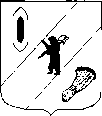 АДМИНИСТРАЦИЯ ГАВРИЛОВ - ЯМСКОГОМУНИЦИПАЛЬНОГО РАЙОНАПОСТАНОВЛЕНИЕ09.01.2023   № 3О внесении изменений в постановление Администрации Гаврилов – Ямского муниципального района от 09.04.2019 № 386 В соответствии со статьей 78 Бюджетного кодекса РФ, руководствуясь статьей 26 Устава Гаврилов - Ямского муниципального района Ярославской области,АДМИНИСТРАЦИЯ МУНИЦИПАЛЬНОГО РАЙОНА ПОСТАНОВЛЯЕТ:Внести в Порядок предоставления и расходования субсидии сельскохозяйственным товаропроизводителям Гаврилов – Ямского муниципального района на финансирование мероприятий по закреплению молодых специалистов на селе, утвержденный постановлением Администрации Гаврилов – Ямского муниципального района от 09.04.2019 № 386, следующее изменение, пункт 9 дополнить абзацем следующего содержания:«Информация о Субсидии размещается Управлением финансов Администрации Гаврилов - Ямского муниципального района на едином портале бюджетной системы Российской Федерации в информационно-телекоммуникационной сети "Интернет" в течение 7 рабочих дней после принятия соответствующего Решения о бюджете Гаврилов - Ямского муниципального района».2. Контроль  за исполнением постановления возложить на  заместителя Главы Администрации Гаврилов – Ямского муниципального района Романюка А.Ю.3. Постановление опубликовать в районной массовой газете «Гаврилов-Ямский вестник» и  разместить на официальном сайте Администрации Гаврилов – Ямского муниципального района.4. Постановление вступает в силу с момента официального опубликования.Глава Гаврилов - Ямскогомуниципального района	                                                                 А.Б. Сергеичев 